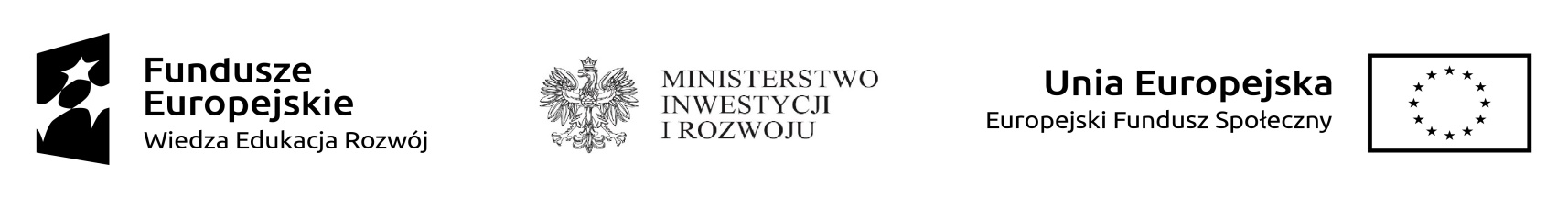 Dominika TadlaZastępca Dyrektora DepartamentuEuropejskiego Funduszu SpołecznegoLista projektów skierowanych do negocjacji w  ramach konkursu nr POWR.02.19.00-IZ.00-00-001/18 dotyczącego szkoleń 
dla pracowników administracji publicznej z zakresu dostępności przestrzeni i budynków dla osób z niepełnosprawnościamiLista projektów skierowanych do negocjacji w  ramach konkursu nr POWR.02.19.00-IZ.00-00-001/18 dotyczącego szkoleń 
dla pracowników administracji publicznej z zakresu dostępności przestrzeni i budynków dla osób z niepełnosprawnościamiLista projektów skierowanych do negocjacji w  ramach konkursu nr POWR.02.19.00-IZ.00-00-001/18 dotyczącego szkoleń 
dla pracowników administracji publicznej z zakresu dostępności przestrzeni i budynków dla osób z niepełnosprawnościamiLista projektów skierowanych do negocjacji w  ramach konkursu nr POWR.02.19.00-IZ.00-00-001/18 dotyczącego szkoleń 
dla pracowników administracji publicznej z zakresu dostępności przestrzeni i budynków dla osób z niepełnosprawnościamiLista projektów skierowanych do negocjacji w  ramach konkursu nr POWR.02.19.00-IZ.00-00-001/18 dotyczącego szkoleń 
dla pracowników administracji publicznej z zakresu dostępności przestrzeni i budynków dla osób z niepełnosprawnościamiLp.Sygnatura wnioskuTytuł projektuNazwa WnioskodawcyKwota wnioskowanego dofinansowania1POWR.02.19.00-00-KB05/18„Bliżej Dostępności”Fundacja TUS1 969 579,50 PLN